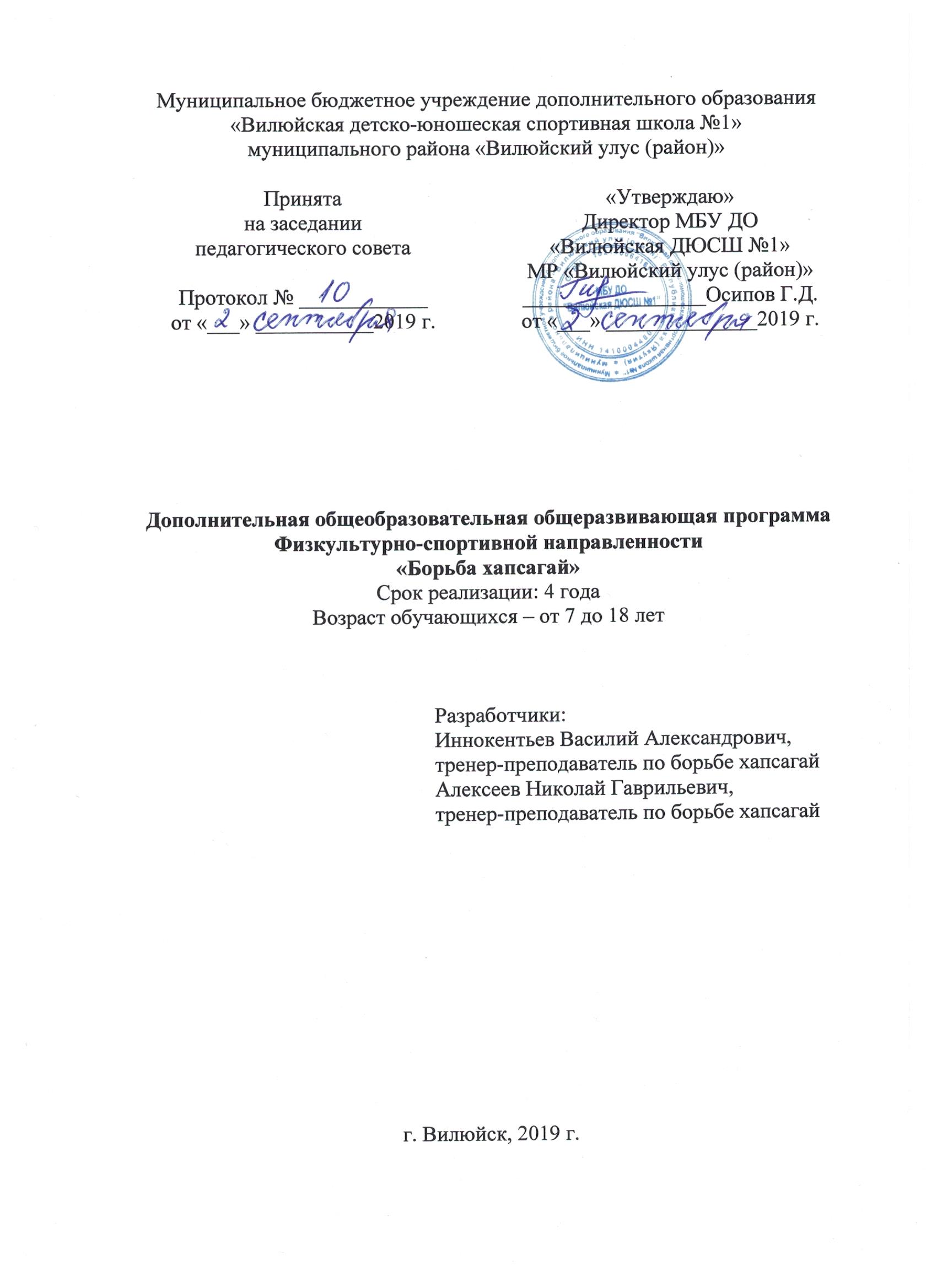 Пояснительная запискаДополнительная общеобразовательная общеразвивающая программа разработана на основании следующих нормативно-правовых документов: Федеральный Закон от 29.12.2012 № 273-ФЗ «Об образовании в Российской Федерации»; Концепция развития дополнительного образования детей (Распоряжение Правительства РФ от 4 сентября 2014 г. № 1726-р); Постановление Главного государственного санитарного врача Российской Федерации от 04.07.2014 № 41 «Об утверждении СанПиН 2.4.4.3172-14 «Санитарно-эпидемиологические требования к устройству, содержанию и организации режима работы образовательных организаций дополнительного образования детей»; Приказ Минпросвещения России от 09.11.2018 N 196 "Об утверждении Порядка организации и осуществления образовательной деятельности по дополнительным общеобразовательным программам" (Зарегистрировано в Минюсте России 29.11.2018 N52831); Методические рекомендации по проектированию дополнительных общеобразовательных общеразвивающих программ (письмо Минобрнауки России  от 18.11.2015г. № 09 3242). Локальные нормативные акты МБУ ДО «Вилюйская ДЮСШ №1».Программа определяет цели, задачи, основное направление и продолжительность учебной работы в группах начальной подготовки, учебно-тренировочной. Программа предусматривает содержание основных разделов (темы занятий), число часов, отводимых на каждый раздел.Расчет времени на занятия в месячном поурочном плане производится следующим образом: вначале часы распределяются по годам подготовки на теоретическую, общую физическую, специальную физическую, технико-тактическую подготовку, восстановительные мероприятия.Цель:Обучить техническому мастерству борцов вольного стиля и национальной борьбы «Хапсагай».Задачи:Обучить приемам и технике.Обучить тактически грамотному ведению схватки.Подготовка и участие на соревнованияхВыявить способных борцов.Содействовать массовому развитию вольной борьбы и национальной борьбы «Хапсагай».Пропаганда здорового образа жизни.Улучшить учебно-спортивную работу в наслеге, улусе.Методы:Изучение и анализ литературных источников, обобщение практического опыта.Словесный метод объяснения, показ, демонстрация.Запись соревнований, показ, анализ.Разделы подготовки.1. Приемные испытания. Задача: отбор учащихся. Средства и методы.  Контрольные упражнения, тесты.2. Общая физическая подготовка.Задача: формирование осанки и общих физических качеств.Средства и методы. Строевые упражнения. Общеразвивающие упражнения. Упражнения на гимнастических снарядах. Упражнения с отягощением. Упражнения на тренажерах. Подвижные игры. Спортивные игры. Акробатические упражнения. Элементы легкой атлетики (бег, прыжки, метания). Национальные виды спорта.3. Специальная физическая подготовка.	,Задача: воспитание специальных физических качеств.Средства и методы. Специальные упражнения. Имитационные упражнения. Упражнения для самостраховки. Специализированные подвижные игры. Игры с элементами борьбы.4. Технико-тактическая подготовка.Задача: овладение основами противоборства.Средства и методы. Обучение технике выполнения элементов и базовых действий.5. Восстановительные мероприятия.Задача: Создание условий для восстановительных процессов.Средства и методы. Упражнения для дыхания и расслабления мышц. Душ. Баня. Массаж. Психологические тренинги.Учебный планСХЕМА ПОСЛЕДОВАТЕЛЬНОСТИ ИЗУЧЕНИЯ СПОСОБОВ ТАКТИЧЕСКИХ ПОДГОТОВОКИспользованная литература: Ашмарин Б.А. Теория и методика физического воспитания:/Б.А.Ашмарин-М.:Просвешение, 1990г.Абсалямов Г.Ш. – Национальные виды спорта в РСФСР. – М., 1967Аванесов В.У. Экспериментальное обоснование системы использования средств восстановления работоспособности в учебно-тренеровочном процессе: Автореф. дис. кан. пед. наук. М., ВНИИФК, 1973. – 28 с. Агаджанян Н.А., Кайков А.Ю. Резервы нашего организма. – М., 1990.Акилов М.В. Индивидуальный стиль здорового образа жизни – цель обучения в системе физкультурного образования // Физическая культура в школе. – 1993. - № 9-10. – с. 10. Базанов А.Г., Певгова Л.В. – Игры детей народов Крайнего Севера. – Л., 1949.Единая Всероссийская Классификация по национальным видам спорта северного многоборья. – М., 2002Кочнев В.П. Национальные виды спорта в Якутской АССР:/В.П.Кочнев.-Якутск.1980г.Кочнев В.П. и др. Национальные виды спорта в Республике Саха (Якутия). Правила соревнований-Якутск, 2002.Национальные виды спорта РС(Я): программа для РС(Я) под.ред. Кочнева В.П.-Якутск, 1992.Разделы подготовкиНПГ-1НПГ-2УТГ-1УТГ-1УТГ-2УТГ-2Практические занятия:Практические занятия:Практические занятия:Практические занятия:Практические занятия:Практические занятия:Практические занятия:- общая физическая подготовка.ЕжедневноЕжедневноЕжедневноЕжедневноЕжедневноЕжедневно- специальная физическая подготовкаЕжедневноЕжедневноЕжедневноЕжедневноЕжедневноЕжедневно- изучение    и    дальнейшее    усвоение    технических элементов и базовых действий (техническая подготовка, тактическая и технико-тактическая подготовка)308308308308308308- психическая подготовкаЕжедневноЕжедневноЕжедневноЕжедневноЕжедневноЕжедневно- восстановительные мероприятияЕжедневноЕжедневноЕжедневноЕжедневноЕжедневноЕжедневно- участие в соревнованияхПо календарю соревнованийПо календарю соревнованийПо календарю соревнованийПо календарю соревнованийПо календарю соревнованийПо календарю соревнованийТеоретические занятия:                                                        |       12               12       ;        1616161616Ё16ЁМедицинское обследование2 раза в год2 раза в год2 раза в год2 раза в год2 раза в год2 раза в годКоличество часов в неделю:999999Общее число часов в год:3243243243243243241      Силовое воздействие1      Силовое воздействие1      Силовое воздействие1      Силовое воздействие1      Силовое воздействиеЗадачиЗадачиПреодоление  препятствий  в  виде  выставленных  вперед  рук, упоров руками, головой, для проведения захвата и последующего проведения приемаПреодоление  препятствий  в  виде  выставленных  вперед  рук, упоров руками, головой, для проведения захвата и последующего проведения приемаПреодоление  препятствий  в  виде  выставленных  вперед  рук, упоров руками, головой, для проведения захвата и последующего проведения приемаСредстваСредстваРывки за руку, под плечо, за голову, толчки под плечи вверх, вверх — в сторону с заведением, рывком за предплечья вниз, в стороны, вверх, разведение   рук   захватами   за  запястья,   отжимание   головы   руками. головойРывки за руку, под плечо, за голову, толчки под плечи вверх, вверх — в сторону с заведением, рывком за предплечья вниз, в стороны, вверх, разведение   рук   захватами   за  запястья,   отжимание   головы   руками. головойРывки за руку, под плечо, за голову, толчки под плечи вверх, вверх — в сторону с заведением, рывком за предплечья вниз, в стороны, вверх, разведение   рук   захватами   за  запястья,   отжимание   головы   руками. головойМетодика примененияМетодика примененияПрименяется против соперника, применяющего защитную (закрытую) стойкуПрименяется против соперника, применяющего защитную (закрытую) стойкуПрименяется против соперника, применяющего защитную (закрытую) стойку2     Выведение из равновесия2     Выведение из равновесия2     Выведение из равновесия2     Выведение из равновесия2     Выведение из равновесияЗадачиЗадачиВынудить соперника начать движение с целью сохранить равновесие, т.е. вывести   его   из  защитной   или   статической   позиции,   используя   его попытку восстановить равновесие для проведения атакиВынудить соперника начать движение с целью сохранить равновесие, т.е. вывести   его   из  защитной   или   статической   позиции,   используя   его попытку восстановить равновесие для проведения атакиВынудить соперника начать движение с целью сохранить равновесие, т.е. вывести   его   из  защитной   или   статической   позиции,   используя   его попытку восстановить равновесие для проведения атакиСредстваСредстваНепосредственное воздействие силой, инерцией собственной  массы  и весом, путем тяги, толков, заведений, вращений (рывком за плечи)Непосредственное воздействие силой, инерцией собственной  массы  и весом, путем тяги, толков, заведений, вращений (рывком за плечи)Непосредственное воздействие силой, инерцией собственной  массы  и весом, путем тяги, толков, заведений, вращений (рывком за плечи)Методика примененияМетодика примененияВыведение из равновесия сочетается с другими способами тактической подготовки.    Важнейшее    значение    для    успешного    выведения    из равновесия   имеют   положение   ступней   соперника,   расположение   и тенденция движения его, правильная постановка ног.Выведение из равновесия сочетается с другими способами тактической подготовки.    Важнейшее    значение    для    успешного    выведения    из равновесия   имеют   положение   ступней   соперника,   расположение   и тенденция движения его, правильная постановка ног.Выведение из равновесия сочетается с другими способами тактической подготовки.    Важнейшее    значение    для    успешного    выведения    из равновесия   имеют   положение   ступней   соперника,   расположение   и тенденция движения его, правильная постановка ног.3     Маневрирование3     Маневрирование3     Маневрирование3     Маневрирование3     МаневрированиеЗадачиЗадачиСоздать благоприятную ситуацию с целью проведения атаки или с целью динамической защиты, с тем чтобы не дать сопернику выбрать момент для атакиСоздать благоприятную ситуацию с целью проведения атаки или с целью динамической защиты, с тем чтобы не дать сопернику выбрать момент для атакиСоздать благоприятную ситуацию с целью проведения атаки или с целью динамической защиты, с тем чтобы не дать сопернику выбрать момент для атакиСредстваСредстваПеремещение относительно соперника (вокруг него, вперед и назад, по дугам без контакта или в захвате за руку, руки и шею), вовлекая его в движениеПеремещение относительно соперника (вокруг него, вперед и назад, по дугам без контакта или в захвате за руку, руки и шею), вовлекая его в движениеПеремещение относительно соперника (вокруг него, вперед и назад, по дугам без контакта или в захвате за руку, руки и шею), вовлекая его в движениеМетодика примененияМетодика примененияВыполнение   приставных   шагов,   наскоков,   чтобы   быть   готовым   к стремительной атаке или к контрдействиям (защите)Выполнение   приставных   шагов,   наскоков,   чтобы   быть   готовым   к стремительной атаке или к контрдействиям (защите)Выполнение   приставных   шагов,   наскоков,   чтобы   быть   готовым   к стремительной атаке или к контрдействиям (защите)4     Угроза4     Угроза4     Угроза4     Угроза4     УгрозаЗадачиЗадачиЗаставить соперника защищаться от приемов и на этом фоне осуществить другой приемЗаставить соперника защищаться от приемов и на этом фоне осуществить другой приемЗаставить соперника защищаться от приемов и на этом фоне осуществить другой приемСредстваСредстваОбманные приемы, измененные таким образом, чтобы после защиты от них могли быть проведены другие, заранее намеченные приемыОбманные приемы, измененные таким образом, чтобы после защиты от них могли быть проведены другие, заранее намеченные приемыОбманные приемы, измененные таким образом, чтобы после защиты от них могли быть проведены другие, заранее намеченные приемыМетодика примененияМетодика примененияУгроза должна быть рассчитана так,  чтобы защита от нее создавала динамическую   ситуацию,   подходящую   для   завершающего   приема. Угроза   с   завершающим    приемом   должна   составлять   наигранную комбинациюУгроза должна быть рассчитана так,  чтобы защита от нее создавала динамическую   ситуацию,   подходящую   для   завершающего   приема. Угроза   с   завершающим    приемом   должна   составлять   наигранную комбинациюУгроза должна быть рассчитана так,  чтобы защита от нее создавала динамическую   ситуацию,   подходящую   для   завершающего   приема. Угроза   с   завершающим    приемом   должна   составлять   наигранную комбинацию5ВнезапностьВнезапностьВнезапностьЗадачиОсуществить   атаку   так   стремительно,   чтобы   соперник   не   успел полноценно защититьсяОсуществить   атаку   так   стремительно,   чтобы   соперник   не   успел полноценно защититьсяСредстваНеожиданные действия без предварительного контакта или с взаимным контактом из относительно спокойного положения или со сменой ритма движения.    Атаки,    одновременные    со    свистком    арбитра    или    с возвращением к центру ковраНеожиданные действия без предварительного контакта или с взаимным контактом из относительно спокойного положения или со сменой ритма движения.    Атаки,    одновременные    со    свистком    арбитра    или    с возвращением к центру ковраМетодика примененияОбычно для внезапного сближения используют стартовые способы в сочетании с отвлечением или раскрытием, а также с предварительным раскрытиемОбычно для внезапного сближения используют стартовые способы в сочетании с отвлечением или раскрытием, а также с предварительным раскрытием6С ковы ваниеС ковы ваниеС ковы вание6ЗадачиС   помощью   блокирующих   захватов   и  упоров   вынудить   соперника перейти от активной борьбы к защитным действиямС   помощью   блокирующих   захватов   и  упоров   вынудить   соперника перейти от активной борьбы к защитным действиям6СредстваУдержание какой-либо части тела, огранивающее атакующие и защитные возможности соперникаУдержание какой-либо части тела, огранивающее атакующие и защитные возможности соперника6Методика примененияОдин    из    захватов,    как    правило,    осуществляется    двумя    руками. Возможности соперника активно ограничиваются с помощью головы, подбородка, груди, ног. Атака возможна при попытке освобождения от блокирующего захватаОдин    из    захватов,    как    правило,    осуществляется    двумя    руками. Возможности соперника активно ограничиваются с помощью головы, подбородка, груди, ног. Атака возможна при попытке освобождения от блокирующего захватаПовторная атакаПовторная атакаПовторная атакаПовторная атакаЗадачиЗадачиСоздать   у   соперника   представление   о   надежности   его   защиты   от конкретного приема и таким образом усыпить его бдительность, утомить психически и физически и на этом фоне выполнить атаку и добиться успехаСоздать   у   соперника   представление   о   надежности   его   защиты   от конкретного приема и таким образом усыпить его бдительность, утомить психически и физически и на этом фоне выполнить атаку и добиться успехаСредстваСредстваНеоднократное выполнение приема не в полную силу или недостаточно быстро,  чередующееся с  попытками,  выполняемыми  с  максимальной эффективностьюНеоднократное выполнение приема не в полную силу или недостаточно быстро,  чередующееся с  попытками,  выполняемыми  с  максимальной эффективностьюМетодика примененияМетодика примененияСледует многократно повторять попытки выполнить коронный прием, совмещая их с другими способами тактической подготовки и вызывая у соперника чувство обреченности, психической усталости, утомленности, притупления бдительностиСледует многократно повторять попытки выполнить коронный прием, совмещая их с другими способами тактической подготовки и вызывая у соперника чувство обреченности, психической усталости, утомленности, притупления бдительности8ВызовВызовВызовВызов8ЗадачиЗадачиСоздать у соперника представление о возможности успешной атаки и спровоцировать на нее с последующим выполнением контрприемаСоздать у соперника представление о возможности успешной атаки и спровоцировать на нее с последующим выполнением контрприема8СредстваСредстваКак бы случайно возникающие, однако специально созданные позиции, ситуации,   вызывающие   соперника   на   атаку.   Возможны   при   ранее заготовленном против нее контрприемеКак бы случайно возникающие, однако специально созданные позиции, ситуации,   вызывающие   соперника   на   атаку.   Возможны   при   ранее заготовленном против нее контрприеме8Методика примененияМетодика примененияВызов должен возникнуть как бы вследствие ошибки. Он рассчитан на коронный     прием    соперника    и    является     способом    тактической подготовки,  требующим   предварительной  отработки,  точного  знания варианта,    который    будет   опровергаться    контрприемом,    отличной реакции, специальной психологической подготовкойВызов должен возникнуть как бы вследствие ошибки. Он рассчитан на коронный     прием    соперника    и    является     способом    тактической подготовки,  требующим   предварительной  отработки,  точного  знания варианта,    который    будет   опровергаться    контрприемом,    отличной реакции, специальной психологической подготовкой9ОтвлечениеОтвлечениеОтвлечениеОтвлечение9ЗадачиЗадачиОтвлечь внимание соперника от действительной атакиОтвлечь внимание соперника от действительной атаки9СредстваСредстваВсевозможные движения головой, руками в направлении ног, головы, хлопки, рывки под плечи и за голову, толчки и рывки шеи, движение ногами типа выпадов, подсечек, наклоны туловищаВсевозможные движения головой, руками в направлении ног, головы, хлопки, рывки под плечи и за голову, толчки и рывки шеи, движение ногами типа выпадов, подсечек, наклоны туловища9Методика примененияМетодика примененияКак доказал анализ экспертных оценок, это СТП признана наименее важной, потому что непосредственно после отвлечения, без применения иных ТП. редко удается осуществить прием. Вместе с тем почти все борцы    пользуются   отвлечением,   заполняя    паузы    и   демонстрируя активностьКак доказал анализ экспертных оценок, это СТП признана наименее важной, потому что непосредственно после отвлечения, без применения иных ТП. редко удается осуществить прием. Вместе с тем почти все борцы    пользуются   отвлечением,   заполняя    паузы    и   демонстрируя активность